Математика       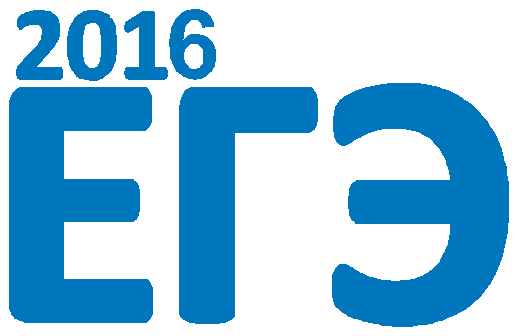 WWW.EGE.EDU.RU27МИНИМАЛЬНОЕ КОЛИЧЕСТВО БАЛЛОВ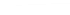 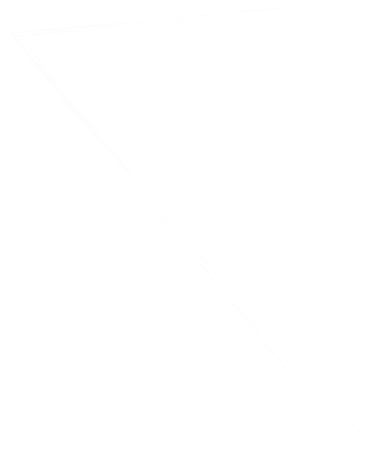 ДЛЯПОЛУЧЕНИЯ АТТЕСТАТА МОЖНО ВЫБРАТЬ: ПРОФИЛЬНЫЙ И/ИЛИ БАЗОВЫЙ19ЗАДАНИЙДЛЯ ПОСТУПЛЕНИЯ В ВУЗ, ГДЕ МАТЕМАТИКА – ВСТУПИТЕЛЬНОЕ ИСПЫТАНИЕ100– БАЛЛЬНАЯ СИСТЕМА ОЦЕНИВАНИЯ20УРОВНИ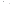 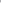 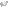 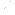 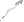 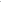 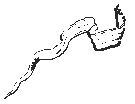 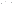 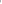 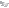 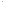 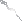 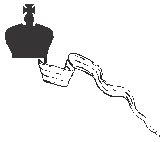 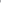 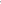 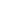 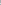 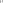 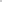 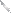 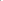 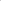 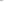 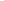 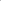 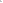 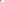 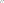 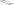 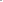 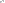 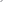 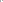 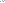 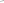 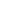 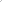 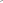 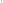 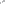 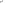 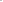 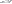 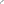 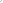 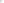 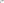 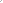 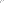 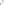 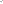 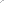 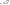 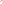 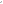 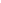 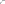 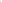 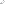 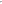 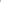 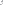 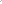 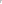 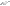 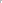 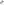 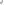 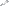 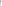 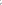 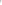 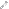 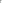 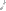 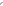 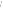 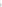 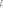 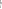 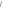 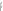 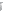 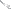 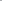 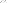 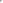 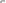 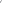 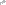 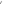 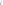 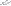 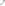 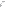 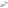 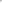 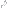 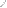 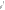 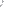 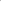 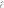 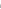 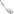 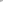 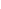 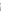 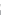 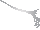 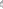 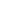 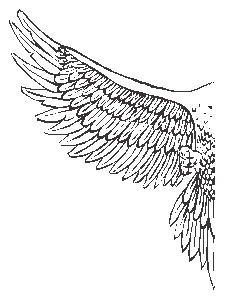 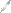 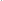 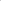 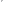 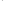 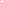 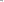 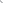 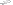 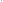 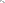 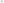 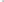 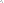 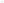 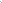 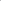 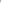 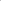 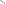 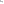 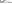 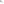 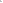 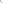 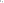 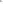 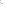 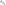 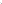 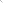 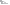 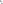 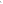 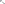 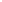 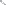 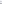 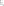 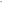 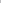 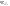 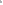 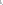 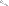 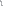 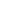 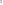 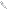 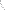 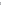 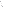 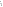 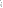 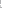 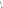 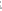 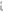 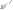 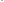 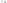 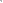 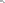 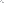 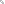 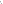 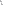 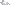 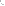 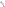 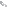 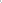 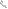 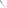 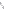 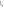 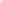 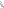 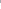 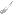 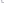 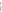 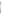 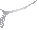 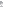 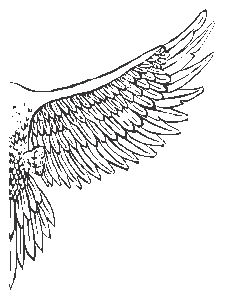 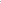 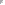 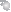 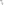 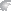 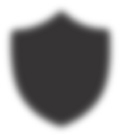 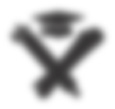 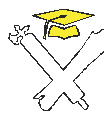 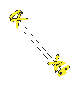 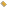 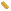 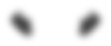 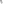 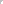 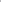 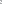 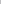 ЗАДАНИЙМИНИМАЛЬНОЕ КОЛИЧЕСТВО БАЛЛОВ 5 – БАЛЛЬНАЯСИСТЕМАОЦЕНИВАНИЯЕСЛИ УЧАСТНИК НЕ СОГЛАСЕН С РЕЗУЛЬТАТАМИ ЕГЭ, ОН МОЖЕТ ПОДАТЬ АПЕЛЛЯЦИЮРОСОБРНАДЗОР ПРЕДУПРЕЖДАЕТ: СОБЛЮДАЙТЕ ПОРЯДОК ПРОВЕДЕНИЯЕГЭ